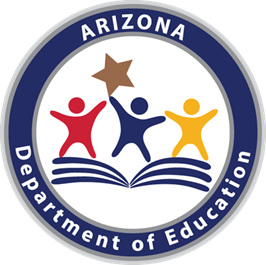 Arizona Mathematics Standards Algebra 2Arizona DepaRtment of EducationHigh Academic Standards for StudentsDecember, 2016Algebra 2 OverviewAlgebra 2: Critical Areas For the high school Algebra 2 course, instructional time should focus on four critical areas: 1. Extending the real number system to the complex number system, representing radicals with rational exponents.2. Solving and interpreting solutions to a variety of equations, inequalities, and systems of equations.3. Demonstrate competency graphing and interpreting functions extending from linear, quadratic, and exponential with integer exponents to      polynomial, radical, rational, exponential with real exponents, logarithmic, trigonometric functions, and piece-wise defined functions.4. Extend simple and compound probability calculations to conditional probability.(1) Algebra 2 students extend their knowledge of the real number system by working with complex solutions and factors of polynomials. Students expand their experience with polynomial functions, finding complex zeros and interpreting solutions. Students extend properties of exponents to using rational exponents when factoring, solving, and evaluating.(2) Connections are made between multiplication of polynomials with multiplication of multi-digit integers and division of polynomials with long division of integers. Students identify zeros of polynomials, including complex zeros of quadratic polynomials, and make connections between zeros of polynomials and solutions of polynomial equations. The Fundamental Theorem of Algebra is examined. Students extend their understanding of solving linear equations, inequalities, and systems to include all the different function types mentioned in the standards.(3) Students synthesize and generalize what they have learned about a variety of function families. They extend their work with exponential functions to include solving exponential equations with logarithms. They explore the effects of transformations on graphs of diverse functions, including functions arising in an application, in order to abstract the general principle that transformations on a graph always have the same effect regardless of the type of the underlying function. They identify appropriate types of functions to model a situation, they adjust parameters to improve the model, and they compare models by analyzing appropriateness of fit and making judgments about the domain over which a model is a good fit. Building on their previous work with functions and on knowledge of trigonometric ratios and circles, students now use the coordinate plane to extend trigonometry to model periodic phenomena. Students examine data on two quantitative variables to choose functions and make conclusions in context of the data. (4) Algebra 2 students build on their foundational probability skills from middle school extending to conditional probability. Students determine independence of events and are able to apply conditional probability to everyday situations.The Standards for Mathematical Practice complement the content standards so that students increasingly engage with the subject matter as they grow in mathematical maturity and expertise throughout the elementary, middle, and high school years. Mathematical modeling is integrated throughout Algebra 2 course by utilizing real world context.NUMBER AND QUANTITY -NThe Real Number System (N-RN)Extend the properties of exponents to rational exponents.Quantities (N-Q)Reason quantitatively and use units to solve problems.The Complex Number System (N-CN)Perform arithmetic operations with complex numbers.Use complex numbers in polynomial identities and equations.ALGEBRA - ASeeing Structure in Expressions (A-SSE)Interpret the structure of expressions.Write expressions in equivalent forms to solve problems.Arithmetic with Polynomials and Rational Expressions (A-APR)Understand the relationship between zeros and factors of polynomials.Use polynomial identities to solve problems. Rewrite rational expressions. Creating Equations (A-CED)Create equations that describe numbers or relationships.Reasoning with Equations and Inequalities (A-REI)Understand solving equations as a process of reasoning and explain the reasoning.Solve equations and inequalities in one variable.Solve systems of equations.Represent and solve equations and inequalities graphically.Functions - FInterpreting Functions (F-IF)Interpret functions that arise in applications in terms of context.Analyze functions using different representations.Building Functions (F-BF)Build a function that models a relationship between two quantities.Build new functions from existing functions.Linear, Quadratic, and Exponential Models (F-LE)Construct and compare linear, quadratic, and exponential models and solve problems.Linear, Quadratic, and Exponential Models (F-LE) (cont.)Interpret expressions for functions in terms of the situation they model.Trigonometric Functions (F-TF)Extend the domain of trigonometric functions using the unit circle.Model periodic phenomena with trigonometric functions.Apply trigonometric identities.STATISTICS AND PROBABILITY - SInterpreting Categorical and Quantitative Data (S-ID)Summarize, represent, and interpret data on a single count or measurement variable.Summarize, represent, and interpret data on two categorical and quantitative variables.Interpret models.Making Inferences and Justifying Conclusions (S-IC)Understand and evaluate random processes underlying statistical experiments. Make inferences and justify conclusions from experiments, and observational studies.Conditional Probability and the Rules of Probability (S-CP)Understand independence and conditional probability and use them to interpret data.Use the rules of probability to compute probabilities of compound events in a uniform probability model.Standards for Mathematical Practices (MP)Make sense of problems and persevere in solving them.Reason abstractly and quantitatively.Construct viable arguments and critique the reasoning of others.Model with mathematics.Use appropriate tools strategically.Attend to precision.Look for and make use of structure.Look for and express regularity in repeated reasoning.Number and Quantity - NNumber and Quantity - NNumber and Quantity - NThe Real Number System (N-RN)The Real Number System (N-RN)The Real Number System (N-RN)A2.N-RN.AExtend the properties of exponents to rational exponents.A2.N-RN.A.1Explain how the definition of rational exponents follows from extending the properties of integer exponents to those values, allowing for a notation for radicals in terms of rational exponents.A2.N-RN.AExtend the properties of exponents to rational exponents.A2.N-RN.A.2Rewrite expressions involving radicals and rational exponents using the properties of exponents.Quantities (N-Q)Quantities (N-Q)Quantities (N-Q)A2.N-Q.AReason quantitatively and use units to solve problems.A2-N-Q.A.1Use units as a way to understand problems and to guide the solution of multi-step problems; choose and interpret units consistently in formulas; choose and interpret the scale and the origin in graphs and data displays, include utilizing real-world context.A2.N-Q.AReason quantitatively and use units to solve problems.A2.N-Q.A.2Define appropriate quantities for the purpose of descriptive modeling. Include problem-solving opportunities utilizing real-world context.A2.N-Q.AReason quantitatively and use units to solve problems.A2.N-Q.A.3Choose a level of accuracy appropriate to limitations on measurement when reporting quantities utilizing real-world context.The Complex Number System (N –CN)The Complex Number System (N –CN)The Complex Number System (N –CN)A2.N-CN.APerform arithmetic operations with complex numbers.A2.N-CN.A.1Apply the relation i2 = –1 and the commutative, associative, and distributive properties to add, subtract, and multiply complex numbers.  Write complex numbers in the form (a+bi ) with a and b real.A2.N-CN.CUse complex numbers in polynomial identities and equations.A2.N-CN.C.7Solve quadratic equations with real coefficients that have complex solutions.Algebra - AAlgebra - AAlgebra - ASeeing Structure in Expressions (A-SSE)Seeing Structure in Expressions (A-SSE)Seeing Structure in Expressions (A-SSE)A2.A-SSE.AInterpret the structure of expressions.A2.A-SSE.A.2Use structure to identify ways to rewrite polynomial and rational expressions. Focus on polynomial operations and factoring patterns.A2.A-SSE.BWrite expressions in equivalent forms to solve problems.A2.A-SSE.B.3Choose and produce an equivalent form of an expression to reveal and explain properties of the quantity represented by the expression. Include problem-solving opportunities utilizing real-world context and focus on expressions with rational exponents. c. Use the properties of exponents to transform expressions for exponential functions.A2.A-SSE.BWrite expressions in equivalent forms to solve problems.A2.A-SSE.B.4Derive the formula for the sum of a finite geometric series (when the common ratio is not 1), and use the formula to solve problems. For example, calculate mortgage payments.Arithmetic with Polynomials and Rational Expressions (A-APR)Arithmetic with Polynomials and Rational Expressions (A-APR)Arithmetic with Polynomials and Rational Expressions (A-APR)A2.A-APR.BUnderstand the relationship between zeros and factors of polynomials.A2.A-APR.B.2Know and apply the Remainder and Factor Theorem: For a polynomial p(x) and a number a, the remainder on division by (x – a) is p(a), so p(a) = 0 if and only if (x – a) is a factor of p(x).A2.A-APR.BUnderstand the relationship between zeros and factors of polynomials.A2.A-APR.B.3Identify zeros of polynomials when suitable factorizations are available, and use the zeros to construct a rough graph of the function defined by the polynomial.Focus on quadratic, cubic, and quartic polynomials including polynomials for which factors are not providedA2.A-APR.CUse polynomial identities to solve problems.A2.A-APR.C.4Prove polynomial identities and use them to describe numerical relationships.A2.A-APR.DRewrite rational expressions.A2.A-APR.D.6Rewrite rational expressions in different forms; write a(x)/b(x) in the form q(x) + r(x)/b(x), where a(x), b(x), q(x), and r(x) are polynomials with the degree of r(x) less than the degree of b(x), using inspection, long division, or for the more complicated examples, a computer algebra system.Creating Equations (A-CED)Creating Equations (A-CED)Creating Equations (A-CED)A2.A-CED.ACreate equations that describe numbers or relationships.A2.A-CED.A.1Create equations and inequalities in one variable and use them to solve problems. Include problem-solving opportunities utilizing real-world context.Focus on equations and inequalities arising from linear, quadratic, rational, and exponential functions.Reasoning with Equations and Inequalities (A-REI)Reasoning with Equations and Inequalities (A-REI)Reasoning with Equations and Inequalities (A-REI)A2.A-REI.AUnderstand solving equations as a process of reasoning and explain the reasoning.A2.A-REI.A.1Explain each step in solving an equation as following from the equality of numbers asserted at the previous step, starting from the assumption that the original equation has a solution. Construct a viable argument to justify a solution method.Extend from quadratic equations to rational and radical equations.A2.A-REI.AUnderstand solving equations as a process of reasoning and explain the reasoning.A2.A-REI.A.2Solve rational and radical equations in one variable, and give examples showing how extraneous solutions may arise.A2.A-REI.BSolve equations and inequalities in one variable.A2.A-REI.B.4Fluently solve quadratic equations in one variable.Solve quadratic equations by inspection (e.g., for x2 = 49), taking square roots, completing the square, the quadratic formula and factoring, as appropriate to the initial form of the equation. Recognize when the quadratic formula gives complex solutions and write them as a ± bi for real numbers a and b.A2.A-REI.CSolve systems of equations.A2.A-REI.C.7Solve a system consisting of a linear equation and a quadratic equation in two variables algebraically and graphically. For example, find the points of intersection between the line y = -3x and the circle x2 + y2 = 3.A2.A-REI.DRepresent and solve equations and inequalities graphically.A2.A-REI.D.11Explain why the x-coordinates of the points where the graphs of the equations y = f(x) and y = g(x) intersect are the solutions of the equation f(x) =g(x); find the solutions approximately (e.g., using technology to graph the functions, make tables of values, or find successive approximations).   Include problems in real-world context.Extend from linear, quadratic, and exponential functions to cases where f(x) and/or g(x) are polynomial, rational, exponential, and logarithmic functions.Functions - FFunctions - FFunctions - FInterpreting Functions (F-IF)Interpreting Functions (F-IF)Interpreting Functions (F-IF)A2.F-IF.BInterpret functions that arise in applications in terms of the context.A2.F-IF.B.4For a function that models a relationship between two quantities, interpret key features of graphs and tables in terms of the quantities, and sketch graphs showing key features given a verbal description of the relationship. Include problem-solving opportunities utilizing a real-world context. Key features include: intercepts; intervals where the function is increasing, decreasing, positive, or negative; relative maximums and minimums; symmetries; end behavior; and periodicity.Functions include linear, quadratic, exponential, polynomial, logarithmic, rational, sine, cosine, tangent, square root, cube root and piecewise-defined functions.A2.F-IF.BInterpret functions that arise in applications in terms of the context.A2.F-IF.B.6Calculate and interpret the average rate of change of a continuous function (presented symbolically or as a table) on a closed interval. Estimate the rate of change from a graph. Include problem-solving opportunities utilizing real-world context.Functions include linear, quadratic, exponential, polynomial, logarithmic, rational, sine, cosine, tangent, square root, cube root and piecewise-defined functions.A2.F-IF.CAnalyze functions using different representations.A2.F-IF.C.7Graph functions expressed symbolically and show key features of the graph, by hand in simple cases and using technology for more complicated cases.Functions include linear, quadratic, exponential, polynomial, logarithmic, rational, sine, cosine, tangent, square root, cube root and piecewise-defined functions.A2.F-IF.CAnalyze functions using different representations.A2.F-IF.C.8Write a function defined by an expression in different but equivalent forms to reveal and explain different properties of the function.b. Use the properties of exponents to interpret expressions for exponential functions and classify those functions as exponential growth or decay.A2.F-IF.C (cont.)A2.F-IF.C.9Compare properties of two functions each represented in a different way (algebraically, graphically, numerically in tables, or by verbal descriptions.).Functions include linear, quadratic, exponential, polynomial, logarithmic, rational, sine, cosine, tangent, square root, cube root and piecewise-defined functions.Building Functions (F-BF)Building Functions (F-BF)Building Functions (F-BF)A2.F-BF.ABuild a function that models a relationship between two quantities.A2.F-BF.A.1Write a function that describes a relationship between two quantities. Functions include linear, quadratic, exponential, polynomial, logarithmic, rational, sine, cosine, tangent, square root, cube root and piecewise-defined functions.Include problem-solving opportunities utilizing real-world context.a. Determine an explicit expression, a recursive process, or steps for calculation from a context.b. Combine function types using arithmetic operations and function composition.A2.F-BF.ABuild a function that models a relationship between two quantities.A2.F-BF.A.2Write arithmetic and geometric sequences both recursively and with an explicit formula, use them to model situations, and translate between the two forms.A2.F-BF.BBuild new functions from existing functions.A2.F-BF.B.3Identify the effect on the graph of replacing f(x) by f(x) + k,   kf(x),  f(kx), and f(x+k) for specific values of k (both positive and negative); find the value of k given the graphs.  Experiment with cases and illustrate an explanation of the effects on the graph using technology.  Include recognizing even and odd functions from their graphs and algebraic expressions for them.Functions include linear, quadratic, exponential, polynomial, logarithmic, rational, sine, cosine, tangent, square root, cube root and piecewise-defined functions.A2.F-BF.BBuild new functions from existing functions.A2.F-BF.B.4Find inverse functions.a. Understand that an inverse function can be obtained by expressing the dependent variable of one function as the independent variable of another, recognizing that functions f and g are inverse functions if and only if f(x) = y and g(y) = x for all values of x in the domain of f and all values of y in the domain of g.b. Understand that if a function contains a point (a,b), then the graph of the inverse relation of the function contains the point (b,a). c. Interpret the meaning of and relationship between a function and its inverse utilizing real-world context.Linear, Quadratic, and Exponential Models (F-LE)Linear, Quadratic, and Exponential Models (F-LE)Linear, Quadratic, and Exponential Models (F-LE)A2.F-LE.AConstruct and compare linear, quadratic, and exponential models and solve problems.A2.F-LE.A.4For exponential models, express as a logarithm the solution to abct = d where a, c, and d are numbers and the base b is 2, 10, or e; evaluate the logarithms that are not readily found by hand or observation using technology.A2.F-LE.BInterpret expressions for functions in terms of the situation they model.A2.F-LE.B.5Interpret the parameters in an exponential function with rational exponents utilizing real-world context.Trigonometric Functions  (F-TF)Trigonometric Functions  (F-TF)Trigonometric Functions  (F-TF)A2.F-TF.AExtend the domain of trigonometric functions using the unit circle.A2.F-TF.A.1Understand radian measure of an angle as the length of the arc on any circle subtended by the angle, measured in units of the circle's radius.A2.F-TF.AExtend the domain of trigonometric functions using the unit circle.A2.F-TF.A.2Explain how the unit circle in the coordinate plane enables the extension of sine and cosine functions to all real numbers, interpreted as radian measures of angles traversed counterclockwise around the unit circle.A2.F-TF.BModel periodic phenomena with trigonometric functions.A2.F-TF.B.5Create and interpret sine, cosine and tangent functions that model periodic phenomena with specified amplitude, frequency, and midline.A2.F-TF.CApply trigonometric identities.A2.F-TF.C.8Use the Pythagorean identity sin2(θ) + cos2(θ) = 1 and the quadrant of the angle θ to find sin(θ), cos(θ), or tan(θ) given sin(θ) or cos(θ).Statistics and Probability - SStatistics and Probability - SStatistics and Probability - SInterpreting Categorical and Quantitative Data (S-ID)Interpreting Categorical and Quantitative Data (S-ID)Interpreting Categorical and Quantitative Data (S-ID)A2.S-ID.ASummarize, represent, and interpret data on a single count or measurement variable.A2.S-ID.A.4Use the mean and standard deviation of a data set to fit it to a normal curve, and use properties of the normal distribution and to estimate population percentages. Recognize that there are data sets for which such a procedure is not appropriate. Use calculators, spreadsheets, or tables to estimate areas under the normal curve.A2.S-ID.BSummarize, represent, and interpret data on two categorical and quantitative variables.A2.S-ID.B.6Represent data of two quantitative variables on a scatter plot, and describe how the quantities are related. Extend to polynomial and exponential models.a. Fit a function to the data; use functions fitted to data to solve problems in the context of the data. Use given functions or chooses a function suggested by the context.A2.S-ID.CInterpret models.A2.S-ID.C.10Interpret parameters of exponential models.Making Inferences and Justifying Conclusions (S-IC)Making Inferences and Justifying Conclusions (S-IC)Making Inferences and Justifying Conclusions (S-IC)A2.S-IC.AUnderstand and evaluate random processes underlying statistical experiments.A2.S-IC.A.1Understand statistics as a process for making inferences about population parameters based on a random sample from that population.A2.S-IC.AUnderstand and evaluate random processes underlying statistical experiments.A2.S-IC.A.2Explain whether a specified model is consistent with results from a given data-generating process.A2.S-IC.BMake inferences and justify conclusions from experiments, and observational studies.A2.S-IC.B.3Recognize the purposes of and differences between designed experiments, sample surveys and observational studies. A2.S-IC.BMake inferences and justify conclusions from experiments, and observational studies.A2.S-IC.B.4Use data from a sample survey to estimate a population mean or proportion; recognize that estimates are unlikely to be correct and the estimates will be more precise with larger sample sizes.Conditional Probability and the Rules of Probability (S-CP)Conditional Probability and the Rules of Probability (S-CP)Conditional Probability and the Rules of Probability (S-CP)A2.S-CP.AUnderstand independence and conditional probability and use them to interpret data.A2.S-CP.A.3Understand the conditional probability of A given B as P(A and B)/P(B), and interpret independence of A and B as saying that the conditional probability of A given B is the same as the probability of A, and the conditional probability of B given A is the same as the probability of B.A2.S-CP.AUnderstand independence and conditional probability and use them to interpret data.A2.S-CP.A.4Construct and interpret two-way frequency tables of data when two categories are associated with each object being classified. Use the two-way table as a sample space to decide if events are independent and to approximate conditional probabilities.A2.S-CP.AUnderstand independence and conditional probability and use them to interpret data.A2.S-CP.A.5Recognize and explain the concepts of conditional probability and independence utilizing real-world context.A2.S-CP.BUse the rules of probability to compute probabilities of compound events in a uniform probability model.A2.S-CP.B.6Use Bayes Rule to find the conditional probability of A given B as the fraction of B’s outcomes that also belong to A, and interpret the answer in terms of the model.A2.S-CP.BUse the rules of probability to compute probabilities of compound events in a uniform probability model.A2.S-CP.B.7Apply the Addition Rule, P(A or B) = P(A) + P(B) – P(A and B), and interpret the answer in terms of the model.A2.S-CP.BUse the rules of probability to compute probabilities of compound events in a uniform probability model.A2.S-CP.B.8Apply the general Multiplication Rule in a uniform probability model, P(A and B) = P(A)P(B|A) = P(B)P(A|B), and interpret the answer in terms of the model.Standards for Mathematical PracticeStandards for Mathematical PracticeA2.MP.1Make sense of problems and persevere in solving them.
Mathematically proficient students explain to themselves the meaning of a problem, look for entry points to begin work on the problem, and plan and choose a solution pathway. While engaging in productive struggle to solve a problem, they continually ask themselves, “Does this make sense?" to monitor and evaluate their progress and change course if necessary.  Once they have a solution, they look back at the problem to determine if the solution is reasonable and accurate. Mathematically proficient students check their solutions to problems using different methods, approaches, or representations. They also compare and understand different representations of problems and different solution pathways, both their own and those of others.A2.MP.2Reason abstractly and quantitatively.
Mathematically proficient students make sense of quantities and their relationships in problem situations. Students can contextualize and decontextualize problems involving quantitative relationships. They contextualize quantities, operations, and expressions by describing a corresponding situation. They decontextualize a situation by representing it symbolically. As they manipulate the symbols, they can pause as needed to access the meaning of the numbers, the units, and the operations that the symbols represent. Mathematically proficient students know and flexibly use different properties of operations, numbers, and geometric objects and when appropriate they interpret their solution in terms of the context. A2.MP.3Construct viable arguments and critique the reasoning of others.Mathematically proficient students construct mathematical arguments (explain the reasoning underlying a strategy, solution, or conjecture) using concrete, pictorial, or symbolic referents. Arguments may also rely on definitions, assumptions, previously established results, properties, or structures. Mathematically proficient students make conjectures and build a logical progression of statements to explore the truth of their conjectures. They are able to analyze situations by breaking them into cases, and can recognize and use counterexamples. Mathematically proficient students present their arguments in the form of representations, actions on those representations, and explanations in words (oral or written). Students critique others by affirming or questioning the reasoning of others. They can listen to or read the reasoning of others, decide whether it makes sense, ask questions to clarify or improve the reasoning, and validate or build on it. Mathematically proficient students can communicate their arguments, compare them to others, and reconsider their own arguments in response to the critiques of others.A2.MP.4Model with mathematics.
Mathematically proficient students apply the mathematics they know to solve problems arising in everyday life, society, and the workplace. When given a problem in a contextual situation, they identify the mathematical elements of a situation and create a mathematical model that represents those mathematical elements and the relationships among them. Mathematically proficient students use their model to analyze the relationships and draw conclusions. They interpret their mathematical results in the context of the situation and reflect on whether the results make sense, possibly improving the model if it has not served its purpose.A2.MP.5Use appropriate tools strategically.
Mathematically proficient students consider available tools when solving a mathematical problem. They choose tools that are relevant and useful to the problem at hand. Proficient students are sufficiently familiar with tools appropriate for their grade or course to make sound decisions about when each of these tools might be helpful; recognizing both the insight to be gained and their limitations. Students deepen their understanding of mathematical concepts when using tools to visualize, explore, compare, communicate, make and test predictions, and understand the thinking of others.A2.MP.6Attend to precision.Mathematically proficient students clearly communicate to others using appropriate mathematical terminology, and craft explanations that convey their reasoning. When making mathematical arguments about a solution, strategy, or conjecture, they describe mathematical relationships and connect their words clearly to their representations. Mathematically proficient students understand meanings of symbols used in mathematics, calculate accurately and efficiently, label quantities appropriately, and record their work clearly and concisely.A2.MP.7Look for and make use of structure.
Mathematically proficient students use structure and patterns to assist in making connections among mathematical ideas or concepts when making sense of mathematics. Students recognize and apply general mathematical rules to complex situations. They are able to compose and decompose mathematical ideas and notations into familiar relationships. Mathematically proficient students manage their own progress, stepping back for an overview and shifting perspective when needed.A2.MP.8 Look for and express regularity in repeated reasoning.
Mathematically proficient students look for and describe regularities as they solve multiple related problems. They formulate conjectures about what they notice and communicate observations with precision. While solving problems, students maintain oversight of the process and continually evaluate the reasonableness of their results. This informs and strengthens their understanding of the structure of mathematics which leads to fluency.